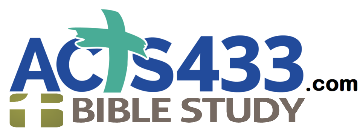                                               #Communion CelebrationWhenever the children of Israel sacrificed a lamb for a burnt offering as they faced a strong enemy, victory was theirs. Today, we proclaim His death and our victory simply by partaking of the Lord’s Supper (1 Corinthians 11:26).For if we would judge (diakrino) ourselves, we should not be judged (krino) [1 Corinthians 11:31].   Diakrino means learn to decide and krino means to chose.In communion the bread represents his body which was given so that you might have life and health.  The cup represents the forgiveness of sins made available by the blood Jesus shed for us.Judge yourself in light of Christ’s perfect sacrifice. Because of his body and blood, you are forgiven and healed. Learn to decipher what is from God (e.g., healing) and what is part of sin’s curse (e.g., sickness).